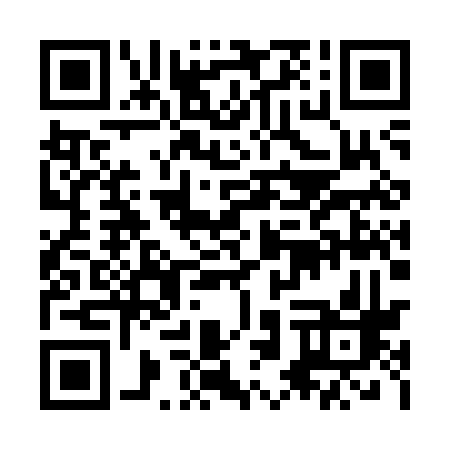 Ramadan times for Rostowa, PolandMon 11 Mar 2024 - Wed 10 Apr 2024High Latitude Method: Angle Based RulePrayer Calculation Method: Muslim World LeagueAsar Calculation Method: HanafiPrayer times provided by https://www.salahtimes.comDateDayFajrSuhurSunriseDhuhrAsrIftarMaghribIsha11Mon4:084:086:0311:503:415:385:387:2612Tue4:054:056:0111:503:425:405:407:2813Wed4:034:035:5811:493:445:415:417:3014Thu4:004:005:5611:493:455:435:437:3215Fri3:583:585:5411:493:475:455:457:3416Sat3:553:555:5111:493:485:475:477:3617Sun3:523:525:4911:483:505:495:497:3818Mon3:503:505:4711:483:515:505:507:4019Tue3:473:475:4411:483:525:525:527:4220Wed3:443:445:4211:473:545:545:547:4521Thu3:413:415:3911:473:555:565:567:4722Fri3:393:395:3711:473:575:585:587:4923Sat3:363:365:3511:463:585:595:597:5124Sun3:333:335:3211:463:596:016:017:5325Mon3:303:305:3011:464:016:036:037:5526Tue3:273:275:2711:464:026:056:057:5727Wed3:253:255:2511:454:046:076:078:0028Thu3:223:225:2311:454:056:086:088:0229Fri3:193:195:2011:454:066:106:108:0430Sat3:163:165:1811:444:086:126:128:0731Sun4:134:136:1612:445:097:147:149:091Mon4:104:106:1312:445:107:157:159:112Tue4:074:076:1112:435:127:177:179:143Wed4:044:046:0812:435:137:197:199:164Thu4:014:016:0612:435:147:217:219:185Fri3:583:586:0412:435:157:237:239:216Sat3:553:556:0112:425:177:247:249:237Sun3:513:515:5912:425:187:267:269:268Mon3:483:485:5712:425:197:287:289:289Tue3:453:455:5412:425:207:307:309:3110Wed3:423:425:5212:415:227:317:319:33